CURSO DE AULA VIRTUAL DE EDUCAMADRIDComo referencia, véanse los modelos de cursos descritos en el documento: https://mediateca.educa.madrid.org/documentos/8831dvdhuzmp9w3wOpcionalmente, pueden añadirse más apartados y filas para incluir información sobre, por ejemplo: Evaluación, Libro de calificaciones, Videoconferencias, etc.Elige una licencia Creative Commons para tu trabajo e inclúyela en este documento:https://creativecommons.org/choose/Los creadores del curso descrito en este documento se comprometen a facilitar acceso al asesor responsable de su evaluación y a proporcionar una copia de seguridad del curso o de sus actividades a los profesores interesados que pudieran ponerse en contacto con ellos para que pueda ser utilizado en la creación de cursos en otros entornos de Aula Virtual.Nombre del curso del AV:LENGUA 2ºEnlace:https://aulavirtual33.educa.madrid.org/cp.unodemayo.torrejondeardoz/course/view.php?id=83Nivel del alumnado:2º DE PRIMARIAÁrea(s) / Asignatura(s):LENGUACreador(es) del curso + correo(s) de contacto:JUAN CARLOS ALCALÁ PÉREZ (juancarlos.alcala@educa.madrid.org)¿Cómo se estructura?¿Cómo se estructura?Se estructura por temas, si bien también incluye otras áreas y niveles por conocer los recursos disponibles, no por aplicarlos a una situación real de 2º de primariaSe estructura por temas, si bien también incluye otras áreas y niveles por conocer los recursos disponibles, no por aplicarlos a una situación real de 2º de primariaElementos:Elementos:Foros, recursos AulaPlaneta, actividades, mapas conceptuales, carpetas con archivos, actividades de respuesta cerrada y abierta, autoevaluaciones, envío de documentos anexos...Foros, recursos AulaPlaneta, actividades, mapas conceptuales, carpetas con archivos, actividades de respuesta cerrada y abierta, autoevaluaciones, envío de documentos anexos...Cómo trabaja el alumno/a:Cómo trabaja el alumno/a:Tiene actividades digitales directamente (respuesta cerrada, test) y también de respuesta libre: Todas las actividades son digitales y se entregan directamente o anexando un documento pdf o wordTiene actividades digitales directamente (respuesta cerrada, test) y también de respuesta libre: Todas las actividades son digitales y se entregan directamente o anexando un documento pdf o wordCómo trabaja el profesor/a:Cómo trabaja el profesor/a:Las actividades de respuesta abierta son entregadas al profesor por el aula virtual y las de respuesta cerrada se corrigen solas. EL profesor tiene el feedback de todas las actividades realizadasLas actividades de respuesta abierta son entregadas al profesor por el aula virtual y las de respuesta cerrada se corrigen solas. EL profesor tiene el feedback de todas las actividades realizadasImágenes (Capturas de pantalla)Imágenes (Capturas de pantalla)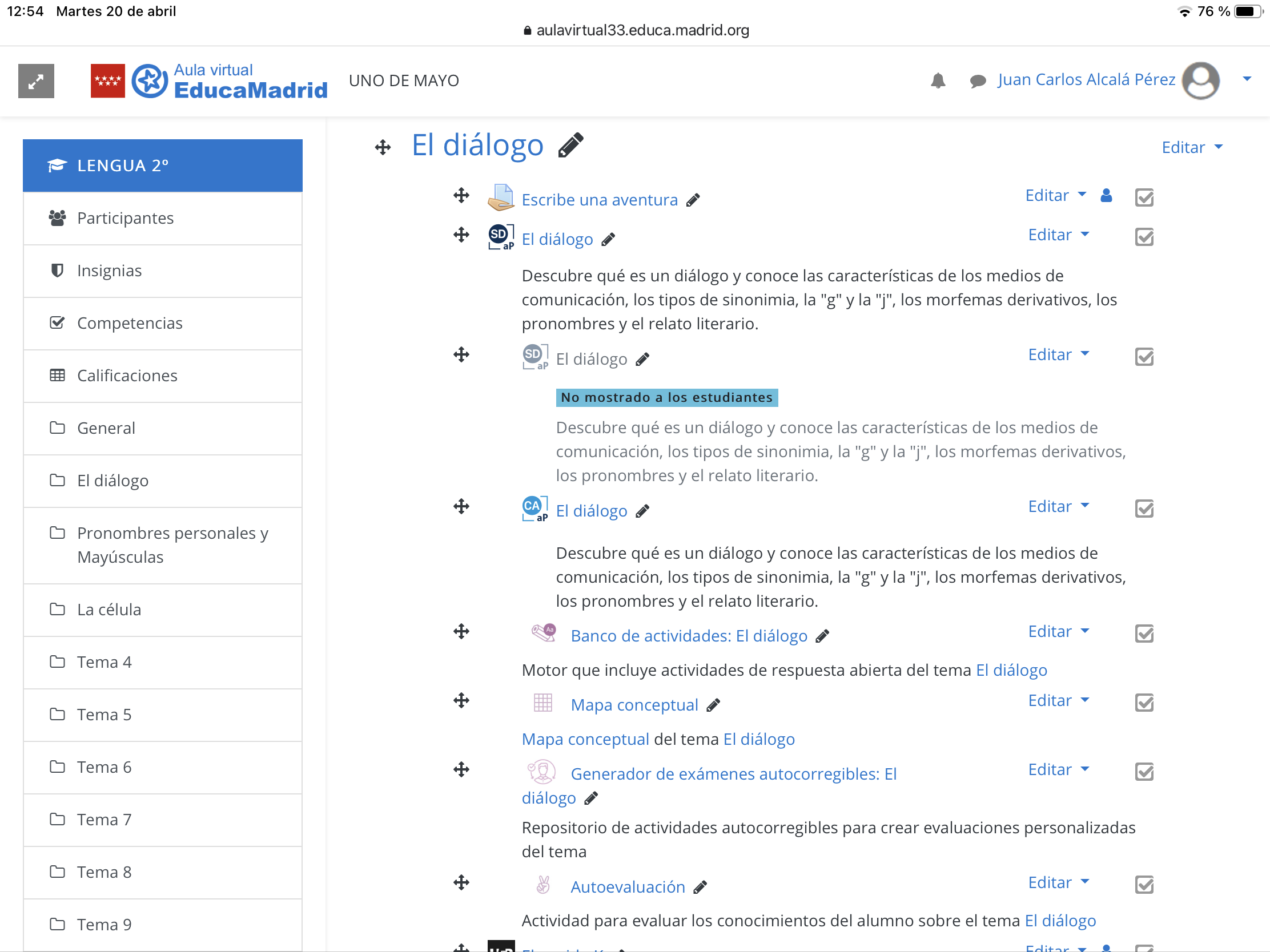 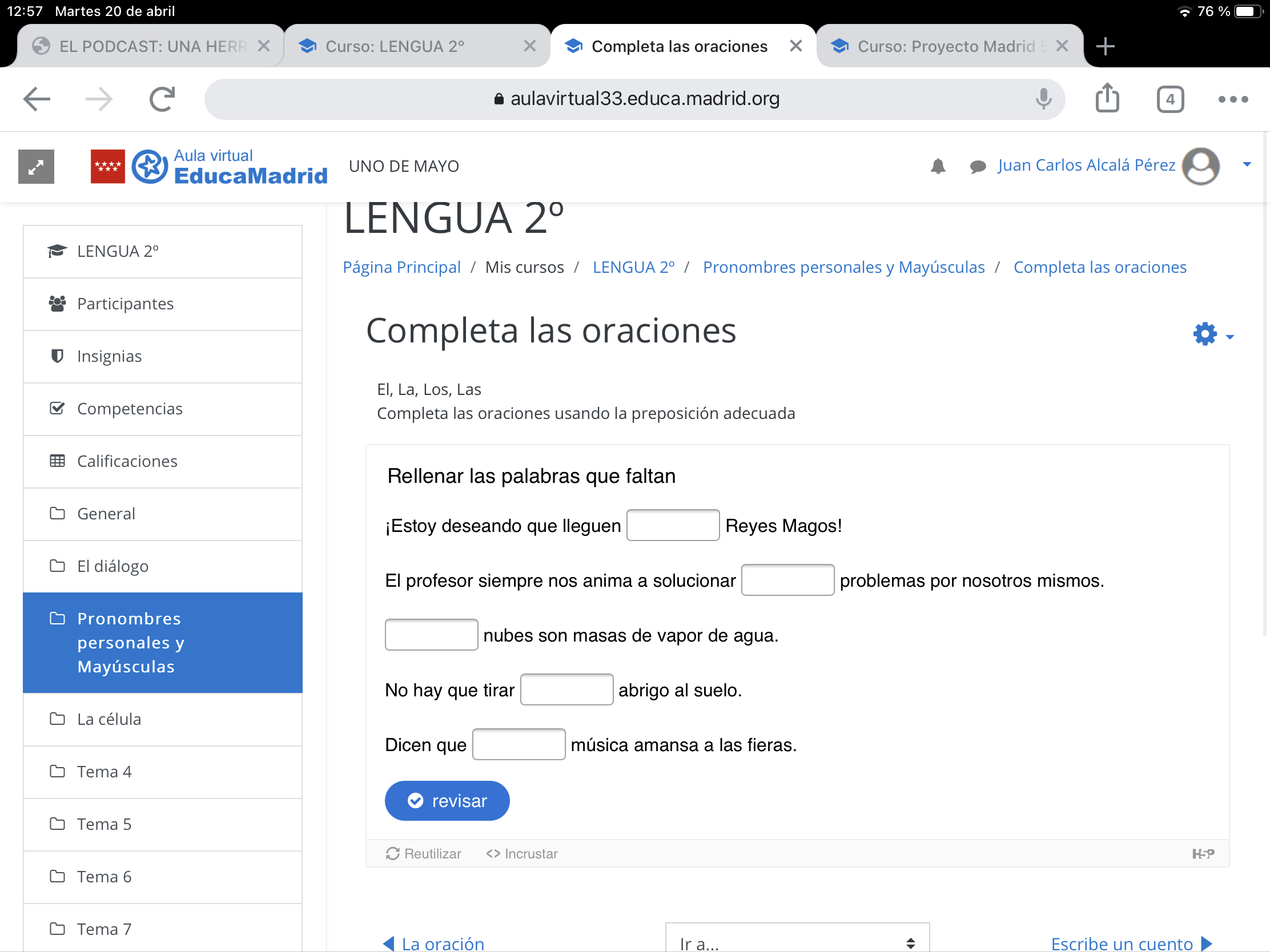 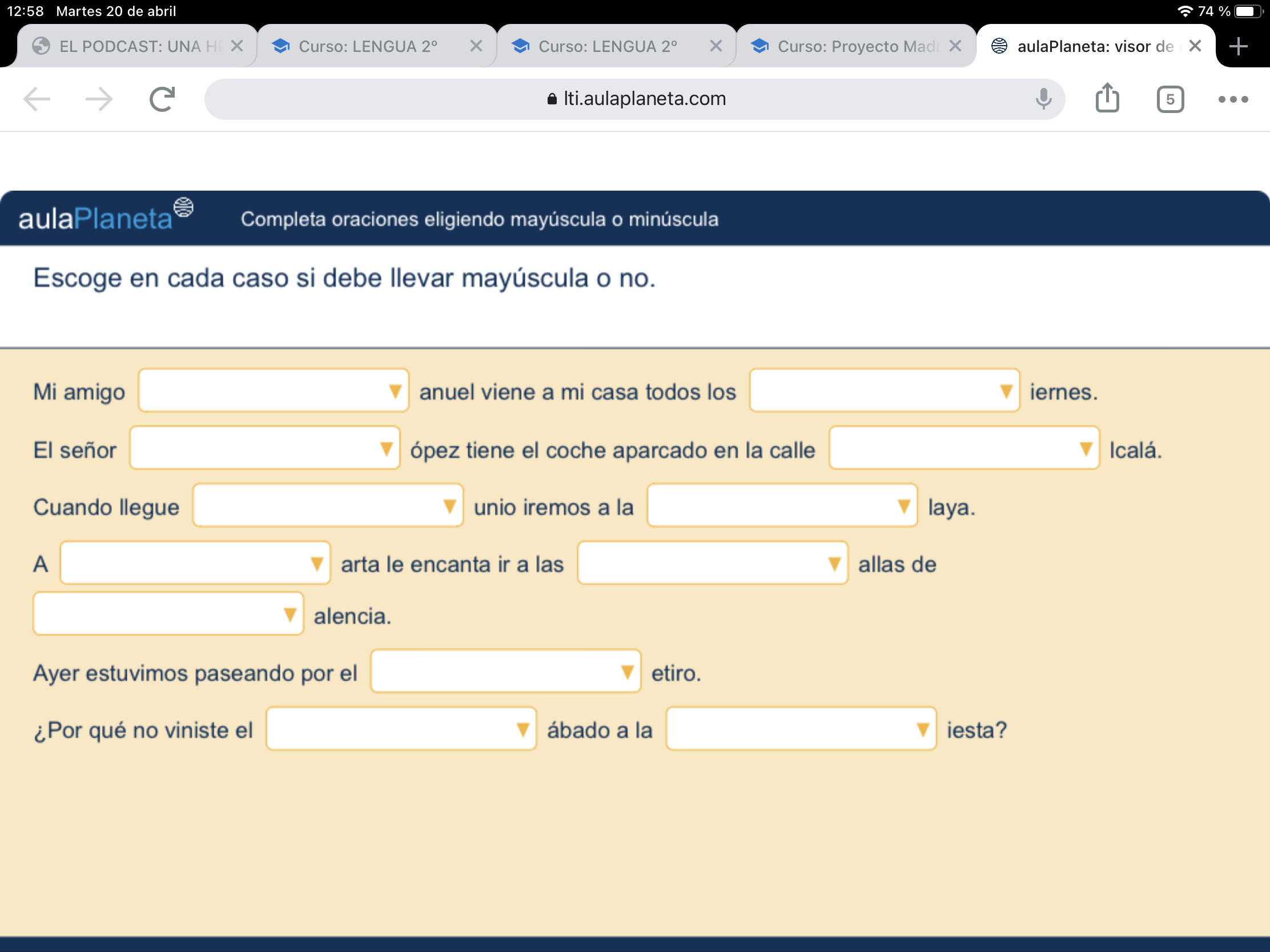 Descripción de actividades y recursos más destacablesDescripción de actividades y recursos más destacablesBanco de actividades: el diálogoBanco de actividades relacionadas con el tema, auto corregibles.La oración: PDFEl recurso es un documento pdf descargable con contenidos teóricos del tema y actividades imprimiblesEscribe una aventuraLa tarea requiere escribir una aventura a mano o en el ordenador y subir el archivo completo para su revisión y calificación.Foro GeneralForo temático donde debatir o consultar lo referente a los contenidos de la asignatura y varios. Pronombres personales: completa las oracionesActividad auto corregible para aplicar la teoría sobre pronombres personalesLa célula: autoevaluaciónActividad para que el alumno pueda comprobar su progreso previo a un examen. Licencia Creative Commons:Esta obra está bajo una Licencia Creative Commons Atribución-NoComercial 4.0 Internacional.